AusschreibungstextPE100 Kompensator in Festpunktausführung, längskraftschlüssig nach ISO 3501Allgemeine VorbemerkungDie anzubietenden Formteile müssen aus Material entsprechend der PE100+ Association hergestellt sein und hinsichtlich Dimensionen, Toleranzen und Güteanforderungen der DIN EN 12201 entsprechen. Der Nachweis der Herstellung auf Basis eines Qualitätssicherungssystems nach DIN EN ISO 9001 ist zu erbringen. Für alle Formteile ist ein Zeugnis nach DIN EN 10204 vom Hersteller vorzulegen. Der Formteilkörper muss im Spritzgießverfahren alternativ auch bei aufwändigeren Strukturen aus einem Stück homogenen Halbzeugs hergestellt sein, um die erforderliche Verstärkung und somit hohe Stabilität des Formteils zu gewährleisten. Aus Wickelstab hergestellte Halbzeuge oder andere nachträglich aufgebrachte Verstärkungen sind nicht zulässig.Das Formteil muss als Ganzes druckklassengerecht und längskraftschlüssig ausgelegt sein. Die Flanschanschlüsse müssen druckklassengerecht und das Bohrbild nach DIN EN 1092-1 PN 10 bzw. PN 16 ausgelegt sein. Je nach Art des Gegenflansches ist der Flanschanschluss als HP-Flansch oder als nennweitengleicher Sonderflansch auszulegen.Die Hinterlegflansche müssen aus korrosionsfreiem, faserverstärktem Kunststoff oder aus Stahl mit Kunststoffbeschichtung nach DIN EN 10310  hergestellt sein.Die Dichtfunktion muss durch eine Lippendichtung System 3S erfolgen, die axiale Bewegungen des Rohres zulässt und aus einem dem Medium entsprechenden Elastomer-Material hergestellt ist. EPDM-Lippendichtungen sind für Trinkwasseranwendungen und NBR-Dichtungen für Abwasseranwendungen zu verwenden.Der maximale Dehnweg des Kompensators ist anzugeben. Die Schelle zur Fixierung darf keine radiale Kraft auf den Muffenkörper ausüben.Kompensatoren sind für den oberirdischen Einsatz in Druckleitungen ausgelegt. Eine Verlegung im erdgedeckten Rohrleitungsbau ist nur unter bestimmten Bedingungen möglich.Optional erhältliche Ausführungen: ohne Festpunkt-Schellensitz,  Edelstahl-Hinterlegflansch, verzinkter Hinterlegflansch, flachdichtend ohne Nut und O-Ring oder mit Langlöchern im PE-Bund für eine perfekte Ausrichtung der anzuschließenden Armaturen.Normen/RichtlinienDIN EN 12201, DIN EN 1092-1, DVS 2207, DVS 2210, DIN EN 10204, DIN EN ISO 9001, DIN EN ISO 50001, DIN EN 10310, ISO 3501, DIN 3567 (bis DN 500)Zulassungen/ZertifikateAbnahmeprüfzeugnis 3.1 nach DIN EN ISO 10204 am Halbzeug vom verarbeiteten Rohstoff mit Angabe von MFR und OIT; nur PE100 Material gem. PE100+ AssociationHersteller zertifiziert nach ISO 9001:2015 und ISO 50001:2011Hersteller:Reinert-Ritz GmbH oder gleichwertigLeistungsbeschreibung:PE100 Kompensator, druckklassengerecht und längskraftschlüssig, in Festpunktausführung, mit Lippendichtung aus [EPDM | NBR], mit Flanschanschlüssen nach DIN EN 1092-1, d1:		d ... SDR … DN … PN …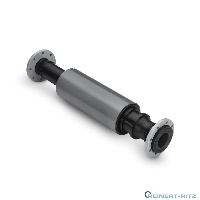 Dehnweg:	lD = …Liefernachweis:Reinert-Ritz GmbHErnst-Heinkel-Straße 248531 NordhornTel.: +49 5921 8347-0Fax: +49 5921 8347-25www.reinert-ritz.deEmail: contact@reinert-ritz.com